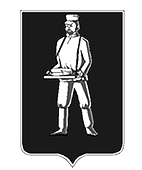 Администрация городского округа Лотошино Московской областиKOMИTЕT ПО УПРАВЛЕНИЮ ИМУЩЕСТВОМАДМИНИСТРАЦИИ ГОРОДСКОГО ОКРУГА ЛОТОШИНО московской областиР А С П О Р Я Ж Е Н И Еот 24.01.2020 № 6-рОб условиях приватизациимуниципального имущества,арендуемого ООО «Вега»Руководствуясь ст. 217  Гражданского Кодекса Российской Федерации, Федеральным законом РФ от 21.12.2001 №178-ФЗ «О приватизации государственного и муниципального имущества», Федеральным законом от 22.07.2008 №159-ФЗ «Об особенностях отчуждения недвижимого имущества, находящегося в государственной собственности субъектов Российской Федерации или муниципальной собственности и арендуемого субъектами малого и среднего предпринимательства, и о внесении изменений в отдельные законодательные акты Российской Федерации», Законом Московской области от 17.10.2008 № 145/2008 «О порядке реализации субъектами малого и среднего предпринимательства преимущественного права на приобретение арендуемого недвижимого имущества, находящегося  в государственной собственности Московской области или муниципальной собственности муниципальных образований Московской области», Положением о порядке организации и проведения приватизации муниципального имущества, находящегося в собственности муниципального образования «Лотошинский муниципальный район Московской области», утвержденным решением Совета депутатов Лотошинского района Московской области от 05.07.2011 №279/28,  во исполнение Решения Совета депутатов городского округа Лотошино Московской области от 19.12.2019 №79/7 «Об утверждении прогнозного плана (программы) приватизации имущества муниципального образования «Городской округ Лотошино Московской области» на 2020 год», рассмотрев заявление Общества с ограниченной ответственностью «Вега» от 26.12.2019, являющегося арендатором нежилых помещений, включенных в утвержденный в соответствии с частью 4 статьи 18 Федерального закона 159-ФЗ перечень государственного имущества или муниципального имущества, предназначенного для передачи во владение и (или) в пользование субъектам малого и среднего предпринимательства, более трех лет подряд:1. Реализовать преимущественное право субъекта малого и среднего предпринимательства - Общества с ограниченной ответственностью «Вега» (далее – ООО «Вега»), ИНН 5071003085, КПП 507101001, ОГРН 1025007373456, зарегистрированного Администрацией Лотошинского района Московской области 11.05.1994, в лице директора Мишина Валерия Александровича, действующего на основании Устава,  на приобретение арендуемых нежилых помещений общей площадью 74,0 кв.м (ранее №2-4, 24)   и долю в праве на места общего пользования (далее – нежилые помещения) (см. приложение №1). Нежилые помещения являются собственностью муниципального образования «Городской округ Лотошино Московской области».2.  Установить цену приобретения вышеуказанных помещений равной рыночной стоимости и составляющей 1 390 156 (Один миллион триста девяносто тысяч сто пятьдесят шесть) рублей, с учетом НДС (20%) на основании отчета № 601-1/19 ООО «Индастриал Аппрэйзал», об определении рыночной стоимости недвижимого имущества, расположенного  по адресу:  Московская область, г.о. Лотошино, рп. Лотошино, ул. Почтовая, д. 8, по состоянию на 08 ноября 2019 года.3. Право выбора порядка оплаты (единовременно или в рассрочку посредством ежемесячных или ежеквартальных выплат в равных долях) приобретаемого арендуемого помещения, а также срока рассрочки принадлежит ООО «Вега». Предельный срок рассрочки оплаты составляет пять лет. На сумму денежных средств, по уплате которой предоставляется рассрочка, производится начисление процентов исходя из ставки, равной одной трети  ставки рефинансирования Центрального банка Российской Федерации, действующей на дату опубликования объявления о продаже арендуемого нежилого помещения.      	4. Отделу по распоряжению муниципальным имуществом Комитета по управлению имуществом:4.1. Подготовить проект договора купли-продажи арендуемых нежилых помещений.4.2. Не позднее десяти дней с даты подписания настоящего распоряжения, направить ООО «Вега» его копию, предложение о заключении договора купли - продажи нежилых помещений, а также проект договора купли-продажи арендуемого имущества, а также при наличии задолженности по арендной плате за имущество, неустойкам (штрафам, пеням) требования о погашении такой задолженности с указанием ее размера.4.3. При согласии ООО «Вега» использовать преимущественное право на приобретение арендуемых нежилых помещений на условиях и по цене, указанным в проекте договора, и  в течение тридцати дней со дня получения ООО «Вега» предложений и (или) проекта договора купли-продажи арендуемого имущества, заключить договор купли-продажи арендуемого нежилого помещения. 5. В случае утраты преимущественного права на приобретение арендуемого нежилого помещения по основаниям, установленным ст.4 Федерального закона «Об особенностях отчуждения недвижимого имущества, находящегося в государственной собственности субъектов Российской Федерации или муниципальной собственности и арендуемого субъектами малого и среднего предпринимательства» от 22.07.2008 № 159-ФЗ, в тридцатидневный срок уполномоченный орган в порядке, установленном законодательством Российской Федерации о приватизации, принимает одно из следующих решений:1) о внесении изменений в принятое решение об условиях приватизации арендуемого имущества в части использования способов приватизации муниципального имущества;2)  об отмене принятого решения об условиях приватизации арендуемого имущества.6.   Опубликовать настоящее распоряжение в газете «Сельская Новь» и разместить на сайте www.лотошинье.рф.Председатель Комитета по управлению имуществом                                                        В.Я.  Козловский Разослать: отделу по распоряжению муниципальным имуществом - 3 экз. (заверенных), ООО «Вега»  – 3 экз. (заверенных), в дело.                                                                                                         Приложение №1 к распоряжению                                                                                     Комитета по управлению                                                                                      имуществом администрации                                                                                           городского округа Лотошино                                                                                     Московской области                                                                                     от 24.12.2020 №6-рПеречень  муниципального имущества, арендуемого субъектом малого и среднего предпринимательства - Обществом с ограниченной ответственностью «Вега»№ п/пНаименованиеАдресИндивидуализирующие характеристики1.ПомещениеРоссийская Федерация, Московская область, городской округ Лотошино, рабочий поселок Лотошино, улица Почтовая, дом 8, помещение 2/1Общая площадь 7,5 кв.м, кадастровый номер 50:02:0020506:888Ограничение:№ 50-50/002-50/002/001/2015-2102/2  от 18.09.2015        (Аренда) сроком на 5 лет2.ПомещениеРоссийская Федерация, Московская область, городской округ Лотошино, рабочий поселок Лотошино, улица Почтовая, дом 8, помещение 2/2Общая площадь 10,1 кв.м, кадастровый номер 50:02:0020506:889 Ограничение:№ 50-50/002-50/002/001/2015-2102/2  от 18.09.2015  (Аренда) сроком на 5 лет3.ПомещениеРоссийская Федерация, Московская область, городской округ Лотошино, рабочий поселок Лотошино, улица Почтовая, дом 8, помещение 2/3Общая площадь 15,1 кв.м, кадастровый номер 50:02:0020506:890 Ограничение:№ 50-50/002-50/002/001/2015-2102/2  от 18.09.2015  (Аренда) сроком на 5 лет4.ПомещениеРоссийская Федерация, Московская область, городской округ Лотошино, рабочий поселок Лотошино, улица Почтовая, дом 8, помещение 2/4Общая площадь 41,3 кв.м, кадастровый номер 50:02:0020506:891Ограничение:№ 50-50/002-50/002/001/2015-2102/2  от 18.09.2015  (Аренда) сроком на 5 лет5.Доля в праве 6/25 на помещениеРоссийская Федерация, Московская область, городской округ Лотошино, рабочий поселок Лотошино, улица Почтовая, дом 8, помещение 1/1Общая площадь 16,1 кв.м, кадастровый номер 50:02:0020506:19116.Доля в праве 6/25 на помещениеРоссийская Федерация, Московская область, городской округ Лотошино, рабочий поселок Лотошино, улица Почтовая, дом 8, помещение 1/2Общая площадь 3,8 кв.м, кадастровый номер 50:02:0020506:19137.Доля в праве 6/25 на помещениеРоссийская Федерация, Московская область, городской округ Лотошино, рабочий поселок Лотошино, улица Почтовая, дом 8, помещение 1/3Общая площадь 1,4 кв.м, кадастровый номер 50:02:0020506:1910